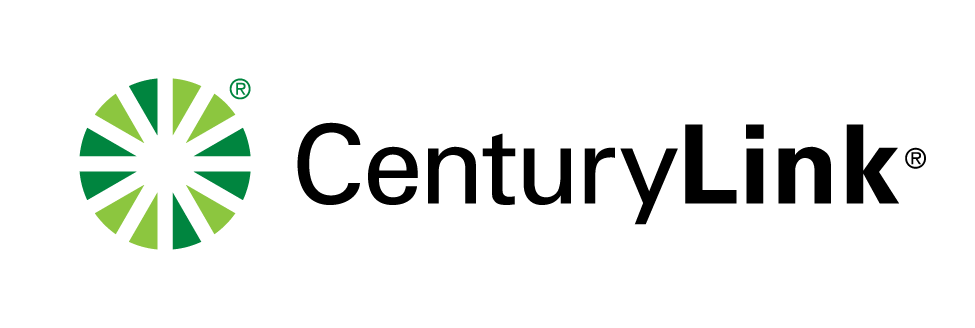 CenturyLink1600 7th Avenue, Room 1506Seattle,   (206) 345-6224(425) 301-8411 (cell)Email:  phil.grate@centurylink.comPhilip E. GrateState Regulatory Affairs DirectorPublic PolicyApril 30, 2018Via Web PortalMark L. JohnsonExecutive Director and Secretary1300 S. Evergreen Park Dr. S.W.P.O. Box 47250Olympia, Washington  98504-7250	Re:	Docket No. UT-170042		Compliance Filing; Condition 5.1Dear Mr. Johnson:Attached for filing is a copy of the confidential and redacted versions of the analysis of CenturyLink’s maintenance expenses required by Condition 5.1 of the Settlement Agreement between CenturyLink, Commission Staff and Public Counsel.  The confidential information is designated pursuant to the protective order in this docket.Please do not hesitate to contact me at should you have any questions regarding this filing.Sincerely,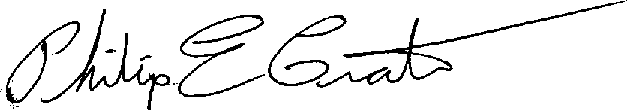 Philip E. GrateEnclosure